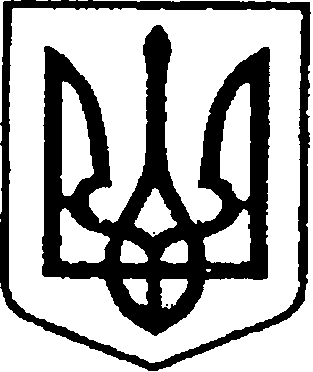 УКРАЇНАЧЕРНІГІВСЬКА ОБЛАСТЬН І Ж И Н С Ь К А    М І С Ь К А    Р А Д А38 сесія VІII скликанняР І Ш Е Н Н Явід 11 червня 2024 р.		         м. Ніжин	                         № 26-38/2024Про постановку на баланс  комунального підприємства “Служба єдиного замовника” захисних   фортифікаційних   споруд (найпростіших укриттів) цивільного захистуВідповідно до статей 25, 26, 42, 59, 60, 73 Закону України «Про місцеве самоврядування в Україні» від 21.05.1997 р. № 280/97-ВР, Регламентy Ніжинської міської ради Чернігівської області, затвердженого рішенням Ніжинської міської ради від 27.11.2020 року №3-2/2020, рішення Ніжинської міської ради від 03 травня 2017 року № 49-23/2017 «Про затвердження Положення про порядок закріплення майна, що є комунальною власністю територіальної громади міста Ніжина, за підприємствами, установами, організаціями на правах господарського відання або оперативного управління та типових договорів», враховуючи листи управління житлово-комунального господарства та будівництва Ніжинської міської ради Чернігівської області від 20.05.2024року № 01-14/425 та від 29.05.2024 року № 01-14/443, Ніжинська міська рада вирішила: 1. Зняти з балансу управління житлово-комунального господарства та будівництва Ніжинської міської ради Чернігівської області захисні   фортифікаційні   споруди (найпростіші укриття) цивільного захисту:1.1.  Захисну   фортифікаційну   споруду (найпростіше укриття) цивільного захисту, площею основних приміщень 130 кв.м., вартістю                 4 700 тис. грн., за адресою: Чернігівська область, місто Ніжин,                     вулиця Мигалівська, 15.1.2. Захисну   фортифікаційну   споруду (найпростіше укриття) цивільного захисту, площею основних приміщень 130 кв.м., вартістю                 4 700 тис. грн., за адресою: Чернігівська область, місто Ніжин,                     вулиця Євлашівська, 73.2. Закріпити на праві господарського відання та поставити на баланс комунального підприємства “Служба єдиного замовника” захисні   фортифікаційні споруди (найпростіші укриття) цивільного захисту:2.1.  Захисну   фортифікаційну   споруду (найпростіше укриття) цивільного захисту, площею основних приміщень 130 кв.м., вартістю                 4 700 тис. грн., за адресою: Чернігівська область, місто Ніжин,                    вулиця Мигалівська, 15.2.2. Захисну   фортифікаційну   споруду (найпростіше укриття) цивільного захисту, площею основних приміщень 130 кв.м., вартістю                 4 700 тис. грн., за адресою: Чернігівська область, місто Ніжин,                    вулиця Євлашівська, 73.3. Заступнику начальника управління житлово-комунального господарства та будівництва Ніжинської міської ради Чернігівської області Сіренко С.А. та директору комунального підприємства “Служба єдиного замовника” Корману В.А. забезпечити приймання-передачу вищезазначеного майна, у місячний термін з моменту набрання чинності даного рішення.4. Начальнику відділу комунального майна Управління комунального майна та земельних відносин Ніжинської міської ради Чернеті О.О., забезпечити оприлюднення даного рішення на офіційному сайті Ніжинської міської ради протягом п’яти робочих днів після його прийняття.5. Організацію виконання даного рішення покласти на першого заступника міського голови з питань діяльності виконавчих органів ради Вовченка Ф. І.,  начальника Управління комунального майна та земельних відносин Ніжинської міської ради Чернігівської області Онокало І.А.,  директора комунального підприємства “Служба єдиного замовника” Кормана В.А. та заступника начальника управління житлово-комунального господарства та будівництва Ніжинської міської ради Чернігівської області Сіренко С.А.6. Контроль за виконанням цього рішення покласти на постійну комісію міської ради з питань житлово-комунального господарства, комунальної власності, транспорту і зв’язку та енергозбереження (голова комісії – Дегтяренко В.М.).Міський голова 							  Олександр КОДОЛАВізують:Начальник Управління комунального майната земельних відносин Ніжинської міської ради	        Ірина ОНОКАЛОПерший заступник міського голови з питань діяльності виконавчих органів ради                                   Федір ВОВЧЕНКОСекретар Ніжинської міської ради                                        Юрій ХОМЕНКОНачальник відділу юридично-кадрового забезпечення апарату виконавчого комітету                          В`ячеслав ЛЕГА                     Ніжинської міської ради     		                    Головний спеціаліст-юрист відділубухгалтерського обліку, звітностіта правового забезпечення Управліннякомунального майна та земельнихвідносин Ніжинської міської ради                                     Сергій САВЧЕНКОГолова постійної комісії міськоїради з питань житлово-комунальногогосподарства, комунальної власності, транспорту і зв’язку та енергозбереження	      Вячеслав ДЕГТЯРЕНКОГолова постійної комісії міської ради з питаньрегламенту, законності, охорони прав і свобод громадян,запобігання корупції, адміністративно-територіальногоустрою, депутатської діяльності та етики                                Валерій САЛОГУБ